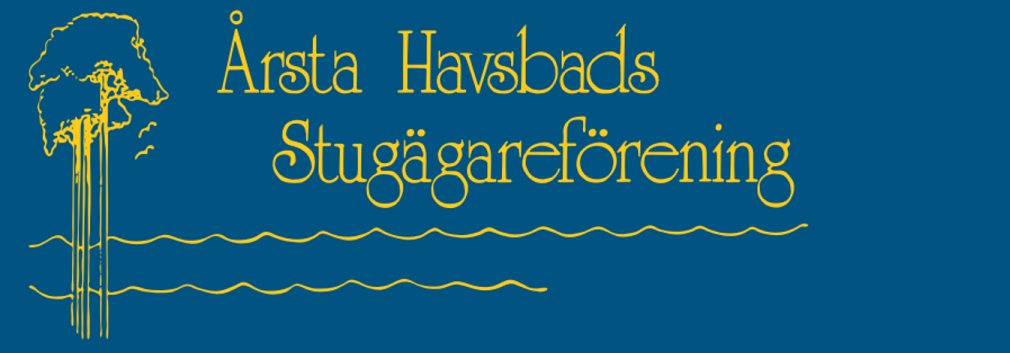 INBJUDER TILLÅRSTA MARANFÖRALLA ÅLDRARLÖRDAGEN DEN 23 JULIFlygande 5/10 km Start från 091509.30 1,5 KM KORTA BANAN BARN/SENIORER09.50 JUNIORER 4 KM NY BANA 10.00 TÄVLING 5/10 KM FÖR ÖVRIGA FLYGANDE START PLATS : FOTBOLLSPLANEN IDROTTSVÄGENINGEN ANMÄLNINGS AVGIFTMEDALJ OCH UNIK TRÖJA TILL SAMTLIGA DELTAGAREfinns möjlighet till anmälan på plats (kom i tid)Föranmälan till stefan.sundblad@ljusgul.com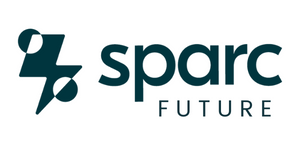 